「ＨＡＣＣＰ・食品安全管理プログラム（1～3月開催）」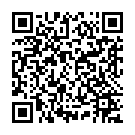 受 講 申 込 書〈申込先〉〒080-8555　北海道帯広市稲田町西2線11番地国立大学法人 北海道国立大学機構 帯広畜産大学 教務課 社会人教育係　事務担当：鬼頭FAX： 0155-49-5420　　Email： u3rec@obihiro.ac.jp【個人情報の取扱いについて】（１） 帯広畜産大学が保有する個人情報は「独立行政法人等の保有する個人情報の保護に関する法律」等の法令を遵守するとともに「国立大学法人 北海道国立大学機構 帯広畜産大学保有個人情報管理規程」に基づき、保護に万全を期しています。（２） お申し込み時にお知らせいただいた氏名、住所等の個人情報については、連絡等のセミナーの運営業務を行うためにのみ利用します。（３）セミナー等をより効果的にするために、講師へ所属機関・氏名を提供することがあります。フリガナフリガナフリガナフリガナ氏　　　　名氏　　　　名氏　　　　名氏　　　　名所　　　　属（会社名、役職等）所　　　　属（会社名、役職等）所　　　　属（会社名、役職等）所　　　　属（会社名、役職等）連　絡　先（必ず連絡がつくもの）連　絡　先（必ず連絡がつくもの）連　絡　先（必ず連絡がつくもの）連　絡　先（必ず連絡がつくもの）ＴＥＬ：ＴＥＬ：連　絡　先（必ず連絡がつくもの）連　絡　先（必ず連絡がつくもの）連　絡　先（必ず連絡がつくもの）連　絡　先（必ず連絡がつくもの）Email ：Email ：第6回～第8回 受講を希望するところに〇を記入してくだい。第6回～第8回 受講を希望するところに〇を記入してくだい。第6回～第8回 受講を希望するところに〇を記入してくだい。第6回～第8回 受講を希望するところに〇を記入してくだい。第6回～第8回 受講を希望するところに〇を記入してくだい。第6回～第8回 受講を希望するところに〇を記入してくだい。回対面ZOOMｵﾝﾃﾞﾏﾝﾄﾞ開催日時タ イ ト ル61/30(火)13:30～　　15:30オホーツクセミナー1. HACCPに沿った衛生管理・生産管理2. 最近の食品安全情報※ 対面およびＺＯＯＭ、オンデマンド、受講料無料、定員20名、申込締切1/25(木)７2/20(火)13:30～　15:30帯広セミナー1. 最近の食品安全情報2. 畜産事業所における衛生管理と食品マネジメントシステム※ 対面およびＺＯＯＭ、オンデマンド、受講料無料、定員20名、申込締切2/15(木)８3/8(金）13:00～16:00札幌セミナー1. 最近の食品安全情報2. 食品加工における従業員教育3. 食品衛生管理のヒヤリハット事例～食品工場の現場から※ 対面およびＺＯＯＭ、オンデマンド、受講料無料、定員20名、申込締切3/1(金)この講義を受けようと思った理由／この講義に期待することこの講義を受けようと思った理由／この講義に期待することこの講義を受けようと思った理由／この講義に期待することこの講義を受けようと思った理由／この講義に期待することこの講義を受けようと思った理由／この講義に期待することこの講義を受けようと思った理由／この講義に期待すること※個人情報の取扱いについて、次の事項に同意いただける場合□に☑をご記入ください。□講師に所属機関及び氏名を提供することに同意します。□今後のセミナー案内に利用することを承諾します。※個人情報の取扱いについて、次の事項に同意いただける場合□に☑をご記入ください。□講師に所属機関及び氏名を提供することに同意します。□今後のセミナー案内に利用することを承諾します。※個人情報の取扱いについて、次の事項に同意いただける場合□に☑をご記入ください。□講師に所属機関及び氏名を提供することに同意します。□今後のセミナー案内に利用することを承諾します。※個人情報の取扱いについて、次の事項に同意いただける場合□に☑をご記入ください。□講師に所属機関及び氏名を提供することに同意します。□今後のセミナー案内に利用することを承諾します。※個人情報の取扱いについて、次の事項に同意いただける場合□に☑をご記入ください。□講師に所属機関及び氏名を提供することに同意します。□今後のセミナー案内に利用することを承諾します。※個人情報の取扱いについて、次の事項に同意いただける場合□に☑をご記入ください。□講師に所属機関及び氏名を提供することに同意します。□今後のセミナー案内に利用することを承諾します。